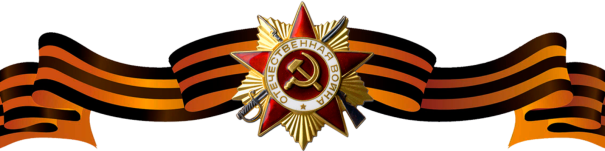 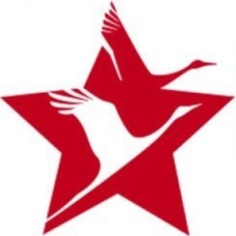 Голубева (Жгулева) Анна ЕвтифьевнаГолубева (Жгулева) Анна ЕвтифьевнаГолубева (Жгулева) Анна Евтифьевна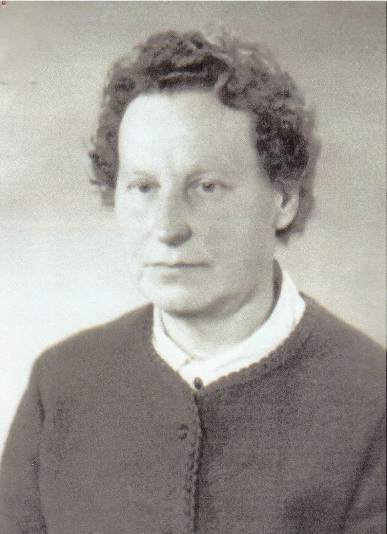 Годы жизни (дата рождения)30.08.1925 –22.05.200530.08.1925 –22.05.2005Место рожденияЯрославская область, Арефинский район, д. ИльинскоеЯрославская область, Арефинский район, д. ИльинскоеЗваниеДолжностьМесто призыва, дата призываМеста службыВсю блокаду прожила в Ленинграде. Работала на оружейном заводе, где изготовляли снаряды.	Дежурила на крышах учреждений и заводов, сбрасывала зажигательные бомбы, стояла в морозные дни с тяжелыми щипцами в руках. Было очень страшно, только и думали: «Хоть бы бомба  на крышу не упала!» (Из воспоминаний А.Е. Голубевой)Всю блокаду прожила в Ленинграде. Работала на оружейном заводе, где изготовляли снаряды.	Дежурила на крышах учреждений и заводов, сбрасывала зажигательные бомбы, стояла в морозные дни с тяжелыми щипцами в руках. Было очень страшно, только и думали: «Хоть бы бомба  на крышу не упала!» (Из воспоминаний А.Е. Голубевой)Ранения и контузииНаграждения